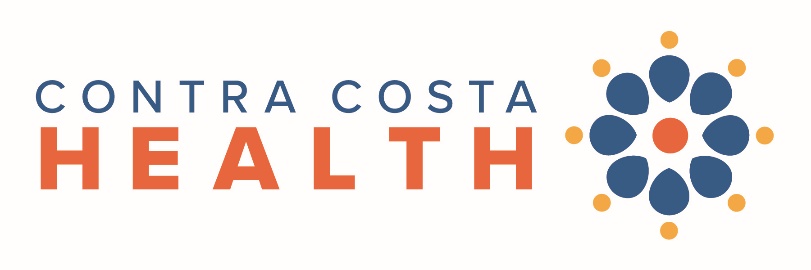 Please start using the attached form now.Please note that effective January 1, 2015, the California Department of Managed Healthcare (DMHC) under Title 28, California Code of Regulations, Section 1300.67.241, requires prescribers to use pharmacy prior authorization Form No. 61-211 for non-Medicare health plans. This form is attached below.**Prior authorization requests submitted on other forms will not be accepted**Fillable New Prior Authorization Forms Prior Authorization Form No. 61-211 are located at these websites in convenient PDF format:https://www.cchealth.org/home/showpublisheddocument/921/638240916402370000Please fax the completed form to PerformRx at 1-866-205-8014 (standard) or 1-866-428-7369 (urgent) or Contra Costa Health Plan at 1-925-313-6412 (urgent).You may also call 1-925-957-7260, option 2 to have this form faxed to you. Business hours are 8am–5pm Pacific, M-F.Online Prior Authorization Submission URLsYou may submit a prior authorization request online through PerformRx’s web submission form:https://www.cchealth.org/health-insurance/information-for-providers/preferred-drug-list then click on the “PA Form Online” link.Telephone Prior Authorization SubmissionYou may phone in prior authorization requests at 1-877-234-4269, option 2. The hours of business are 8am–5pm Pacific, M-F.Please fax the following completed form to the number below:Contra Costa Health Plan (BIN 019595, PCN PRX12397)Pharmacy Prior Authorization Fax: 1-866-205-8014 (standard)1-866-428-7369 (urgent)1-925-313-6412 (urgent)Need assistance?Please speak to a CCHP Pharmacy Authorization Representative at 1-925-957-7260, option 2, 8am–5pm Pacific, M-F.PRESCRIPTION DRUG PRIOR AUTHORIZATION REQUEST FORMPlan/Medical Group Name:  	Plan/Medical Group Phone#: ( 		)	 Plan/Medical Group Fax#: ( 	)		PRESCRIPTION DRUG PRIOR AUTHORIZATION REQUEST FORMInstructions: Please fill out all applicable sections on both pages completely and legibly. Attach any additional documentation that is important for the review, e.g. chart notes or lab data, to support the prior authorization request.Instructions: Please fill out all applicable sections on both pages completely and legibly. Attach any additional documentation that is important for the review, e.g. chart notes or lab data, to support the prior authorization request.Instructions: Please fill out all applicable sections on both pages completely and legibly. Attach any additional documentation that is important for the review, e.g. chart notes or lab data, to support the prior authorization request.Instructions: Please fill out all applicable sections on both pages completely and legibly. Attach any additional documentation that is important for the review, e.g. chart notes or lab data, to support the prior authorization request.Instructions: Please fill out all applicable sections on both pages completely and legibly. Attach any additional documentation that is important for the review, e.g. chart notes or lab data, to support the prior authorization request.Instructions: Please fill out all applicable sections on both pages completely and legibly. Attach any additional documentation that is important for the review, e.g. chart notes or lab data, to support the prior authorization request.Instructions: Please fill out all applicable sections on both pages completely and legibly. Attach any additional documentation that is important for the review, e.g. chart notes or lab data, to support the prior authorization request.Instructions: Please fill out all applicable sections on both pages completely and legibly. Attach any additional documentation that is important for the review, e.g. chart notes or lab data, to support the prior authorization request.Instructions: Please fill out all applicable sections on both pages completely and legibly. Attach any additional documentation that is important for the review, e.g. chart notes or lab data, to support the prior authorization request.Instructions: Please fill out all applicable sections on both pages completely and legibly. Attach any additional documentation that is important for the review, e.g. chart notes or lab data, to support the prior authorization request.Instructions: Please fill out all applicable sections on both pages completely and legibly. Attach any additional documentation that is important for the review, e.g. chart notes or lab data, to support the prior authorization request.Instructions: Please fill out all applicable sections on both pages completely and legibly. Attach any additional documentation that is important for the review, e.g. chart notes or lab data, to support the prior authorization request.Instructions: Please fill out all applicable sections on both pages completely and legibly. Attach any additional documentation that is important for the review, e.g. chart notes or lab data, to support the prior authorization request.Instructions: Please fill out all applicable sections on both pages completely and legibly. Attach any additional documentation that is important for the review, e.g. chart notes or lab data, to support the prior authorization request.Instructions: Please fill out all applicable sections on both pages completely and legibly. Attach any additional documentation that is important for the review, e.g. chart notes or lab data, to support the prior authorization request.Instructions: Please fill out all applicable sections on both pages completely and legibly. Attach any additional documentation that is important for the review, e.g. chart notes or lab data, to support the prior authorization request.Instructions: Please fill out all applicable sections on both pages completely and legibly. Attach any additional documentation that is important for the review, e.g. chart notes or lab data, to support the prior authorization request.Patient Information: This must be filled out completely to ensure HIPAA compliancePatient Information: This must be filled out completely to ensure HIPAA compliancePatient Information: This must be filled out completely to ensure HIPAA compliancePatient Information: This must be filled out completely to ensure HIPAA compliancePatient Information: This must be filled out completely to ensure HIPAA compliancePatient Information: This must be filled out completely to ensure HIPAA compliancePatient Information: This must be filled out completely to ensure HIPAA compliancePatient Information: This must be filled out completely to ensure HIPAA compliancePatient Information: This must be filled out completely to ensure HIPAA compliancePatient Information: This must be filled out completely to ensure HIPAA compliancePatient Information: This must be filled out completely to ensure HIPAA compliancePatient Information: This must be filled out completely to ensure HIPAA compliancePatient Information: This must be filled out completely to ensure HIPAA compliancePatient Information: This must be filled out completely to ensure HIPAA compliancePatient Information: This must be filled out completely to ensure HIPAA compliancePatient Information: This must be filled out completely to ensure HIPAA complianceFirst Name:First Name:First Name:Last Name:Last Name:Last Name:Last Name:Last Name:MI:MI:MI:Phone Number:Phone Number:Phone Number:Phone Number:Phone Number:Address:Address:Address:Address:Address:City:City:City:City:City:City:City:State:State:State:Zip Code:Date of Birth:Male FemaleMale FemaleMale FemaleCircle unit of measureHeight (in/cm): 	Weight (lb/kg): 	Circle unit of measureHeight (in/cm): 	Weight (lb/kg): 	Circle unit of measureHeight (in/cm): 	Weight (lb/kg): 	Circle unit of measureHeight (in/cm): 	Weight (lb/kg): 	Circle unit of measureHeight (in/cm): 	Weight (lb/kg): 	Allergies:Allergies:Allergies:Allergies:Allergies:Allergies:Allergies:Patient’s Authorized Representative (if applicable):Patient’s Authorized Representative (if applicable):Patient’s Authorized Representative (if applicable):Patient’s Authorized Representative (if applicable):Patient’s Authorized Representative (if applicable):Patient’s Authorized Representative (if applicable):Patient’s Authorized Representative (if applicable):Authorized Representative Phone Number:Authorized Representative Phone Number:Authorized Representative Phone Number:Authorized Representative Phone Number:Authorized Representative Phone Number:Authorized Representative Phone Number:Authorized Representative Phone Number:Authorized Representative Phone Number:Authorized Representative Phone Number:Insurance InformationInsurance InformationInsurance InformationInsurance InformationInsurance InformationInsurance InformationInsurance InformationInsurance InformationInsurance InformationInsurance InformationInsurance InformationInsurance InformationInsurance InformationInsurance InformationInsurance InformationInsurance InformationPrimary Insurance Name:Primary Insurance Name:Primary Insurance Name:Primary Insurance Name:Primary Insurance Name:Primary Insurance Name:Primary Insurance Name:Patient ID Number:Patient ID Number:Patient ID Number:Patient ID Number:Patient ID Number:Patient ID Number:Patient ID Number:Patient ID Number:Patient ID Number:Secondary Insurance Name:Secondary Insurance Name:Secondary Insurance Name:Secondary Insurance Name:Secondary Insurance Name:Secondary Insurance Name:Secondary Insurance Name:Patient ID Number:Patient ID Number:Patient ID Number:Patient ID Number:Patient ID Number:Patient ID Number:Patient ID Number:Patient ID Number:Patient ID Number:Prescriber InformationPrescriber InformationPrescriber InformationPrescriber InformationPrescriber InformationPrescriber InformationPrescriber InformationPrescriber InformationPrescriber InformationPrescriber InformationPrescriber InformationPrescriber InformationPrescriber InformationPrescriber InformationPrescriber InformationPrescriber InformationFirst Name:First Name:First Name:First Name:Last Name:Last Name:Last Name:Last Name:Last Name:Last Name:Specialty:Specialty:Specialty:Specialty:Specialty:Specialty:Address:Address:Address:Address:Address:Address:City:City:City:City:City:City:State:State:Zip Code:Zip Code:Requestor (if different than prescriber):Requestor (if different than prescriber):Requestor (if different than prescriber):Requestor (if different than prescriber):Requestor (if different than prescriber):Requestor (if different than prescriber):Requestor (if different than prescriber):Office Contact Person:Office Contact Person:Office Contact Person:Office Contact Person:Office Contact Person:Office Contact Person:Office Contact Person:Office Contact Person:Office Contact Person:NPI Number (individual):NPI Number (individual):NPI Number (individual):NPI Number (individual):NPI Number (individual):NPI Number (individual):NPI Number (individual):Phone Number:Phone Number:Phone Number:Phone Number:Phone Number:Phone Number:Phone Number:Phone Number:Phone Number:DEA Number (if required):DEA Number (if required):DEA Number (if required):DEA Number (if required):DEA Number (if required):DEA Number (if required):DEA Number (if required):Fax Number (in HIPAA compliant area):Fax Number (in HIPAA compliant area):Fax Number (in HIPAA compliant area):Fax Number (in HIPAA compliant area):Fax Number (in HIPAA compliant area):Fax Number (in HIPAA compliant area):Fax Number (in HIPAA compliant area):Fax Number (in HIPAA compliant area):Fax Number (in HIPAA compliant area):Email Address:Email Address:Email Address:Email Address:Email Address:Email Address:Email Address:Email Address:Email Address:Email Address:Email Address:Email Address:Email Address:Email Address:Email Address:Email Address:Medication / Medical and Dispensing InformationMedication / Medical and Dispensing InformationMedication / Medical and Dispensing InformationMedication / Medical and Dispensing InformationMedication / Medical and Dispensing InformationMedication / Medical and Dispensing InformationMedication / Medical and Dispensing InformationMedication / Medical and Dispensing InformationMedication / Medical and Dispensing InformationMedication / Medical and Dispensing InformationMedication / Medical and Dispensing InformationMedication / Medical and Dispensing InformationMedication / Medical and Dispensing InformationMedication / Medical and Dispensing InformationMedication / Medical and Dispensing InformationMedication / Medical and Dispensing InformationMedication Name:Medication Name:Medication Name:Medication Name:Medication Name:Medication Name:Medication Name:Medication Name:Medication Name:Medication Name:Medication Name:Medication Name:Medication Name:Medication Name:Medication Name:Medication Name:New Therapy	RenewalIf Renewal:  Date Therapy Initiated:	Duration of Therapy (specific dates):New Therapy	RenewalIf Renewal:  Date Therapy Initiated:	Duration of Therapy (specific dates):New Therapy	RenewalIf Renewal:  Date Therapy Initiated:	Duration of Therapy (specific dates):New Therapy	RenewalIf Renewal:  Date Therapy Initiated:	Duration of Therapy (specific dates):New Therapy	RenewalIf Renewal:  Date Therapy Initiated:	Duration of Therapy (specific dates):New Therapy	RenewalIf Renewal:  Date Therapy Initiated:	Duration of Therapy (specific dates):New Therapy	RenewalIf Renewal:  Date Therapy Initiated:	Duration of Therapy (specific dates):New Therapy	RenewalIf Renewal:  Date Therapy Initiated:	Duration of Therapy (specific dates):New Therapy	RenewalIf Renewal:  Date Therapy Initiated:	Duration of Therapy (specific dates):New Therapy	RenewalIf Renewal:  Date Therapy Initiated:	Duration of Therapy (specific dates):New Therapy	RenewalIf Renewal:  Date Therapy Initiated:	Duration of Therapy (specific dates):New Therapy	RenewalIf Renewal:  Date Therapy Initiated:	Duration of Therapy (specific dates):New Therapy	RenewalIf Renewal:  Date Therapy Initiated:	Duration of Therapy (specific dates):New Therapy	RenewalIf Renewal:  Date Therapy Initiated:	Duration of Therapy (specific dates):New Therapy	RenewalIf Renewal:  Date Therapy Initiated:	Duration of Therapy (specific dates):New Therapy	RenewalIf Renewal:  Date Therapy Initiated:	Duration of Therapy (specific dates):How did the patient receive the medication?Paid under Insurance   Name: 		Prior Auth Number (if known): 	 Other (explain):How did the patient receive the medication?Paid under Insurance   Name: 		Prior Auth Number (if known): 	 Other (explain):How did the patient receive the medication?Paid under Insurance   Name: 		Prior Auth Number (if known): 	 Other (explain):How did the patient receive the medication?Paid under Insurance   Name: 		Prior Auth Number (if known): 	 Other (explain):How did the patient receive the medication?Paid under Insurance   Name: 		Prior Auth Number (if known): 	 Other (explain):How did the patient receive the medication?Paid under Insurance   Name: 		Prior Auth Number (if known): 	 Other (explain):How did the patient receive the medication?Paid under Insurance   Name: 		Prior Auth Number (if known): 	 Other (explain):How did the patient receive the medication?Paid under Insurance   Name: 		Prior Auth Number (if known): 	 Other (explain):How did the patient receive the medication?Paid under Insurance   Name: 		Prior Auth Number (if known): 	 Other (explain):How did the patient receive the medication?Paid under Insurance   Name: 		Prior Auth Number (if known): 	 Other (explain):How did the patient receive the medication?Paid under Insurance   Name: 		Prior Auth Number (if known): 	 Other (explain):How did the patient receive the medication?Paid under Insurance   Name: 		Prior Auth Number (if known): 	 Other (explain):How did the patient receive the medication?Paid under Insurance   Name: 		Prior Auth Number (if known): 	 Other (explain):How did the patient receive the medication?Paid under Insurance   Name: 		Prior Auth Number (if known): 	 Other (explain):How did the patient receive the medication?Paid under Insurance   Name: 		Prior Auth Number (if known): 	 Other (explain):How did the patient receive the medication?Paid under Insurance   Name: 		Prior Auth Number (if known): 	 Other (explain):Dose/Strength:Dose/Strength:Frequency:Frequency:Frequency:Frequency:Frequency:Length of Therapy/#Refills:Length of Therapy/#Refills:Length of Therapy/#Refills:Length of Therapy/#Refills:Length of Therapy/#Refills:Length of Therapy/#Refills:Quantity:Quantity:Quantity:Administration:Oral/SL	Topical	Injection	IV	Other:Administration:Oral/SL	Topical	Injection	IV	Other:Administration:Oral/SL	Topical	Injection	IV	Other:Administration:Oral/SL	Topical	Injection	IV	Other:Administration:Oral/SL	Topical	Injection	IV	Other:Administration:Oral/SL	Topical	Injection	IV	Other:Administration:Oral/SL	Topical	Injection	IV	Other:Administration:Oral/SL	Topical	Injection	IV	Other:Administration:Oral/SL	Topical	Injection	IV	Other:Administration:Oral/SL	Topical	Injection	IV	Other:Administration:Oral/SL	Topical	Injection	IV	Other:Administration:Oral/SL	Topical	Injection	IV	Other:Administration:Oral/SL	Topical	Injection	IV	Other:Administration:Oral/SL	Topical	Injection	IV	Other:Administration:Oral/SL	Topical	Injection	IV	Other:Administration:Oral/SL	Topical	Injection	IV	Other:Administration Location:	Patient’s Home	Long Term CarePhysician’s Office	Home Care Agency		Other (explain): 	 Ambulatory Infusion Center	Outpatient Hospital Care	 			Administration Location:	Patient’s Home	Long Term CarePhysician’s Office	Home Care Agency		Other (explain): 	 Ambulatory Infusion Center	Outpatient Hospital Care	 			Administration Location:	Patient’s Home	Long Term CarePhysician’s Office	Home Care Agency		Other (explain): 	 Ambulatory Infusion Center	Outpatient Hospital Care	 			Administration Location:	Patient’s Home	Long Term CarePhysician’s Office	Home Care Agency		Other (explain): 	 Ambulatory Infusion Center	Outpatient Hospital Care	 			Administration Location:	Patient’s Home	Long Term CarePhysician’s Office	Home Care Agency		Other (explain): 	 Ambulatory Infusion Center	Outpatient Hospital Care	 			Administration Location:	Patient’s Home	Long Term CarePhysician’s Office	Home Care Agency		Other (explain): 	 Ambulatory Infusion Center	Outpatient Hospital Care	 			Administration Location:	Patient’s Home	Long Term CarePhysician’s Office	Home Care Agency		Other (explain): 	 Ambulatory Infusion Center	Outpatient Hospital Care	 			Administration Location:	Patient’s Home	Long Term CarePhysician’s Office	Home Care Agency		Other (explain): 	 Ambulatory Infusion Center	Outpatient Hospital Care	 			Administration Location:	Patient’s Home	Long Term CarePhysician’s Office	Home Care Agency		Other (explain): 	 Ambulatory Infusion Center	Outpatient Hospital Care	 			Administration Location:	Patient’s Home	Long Term CarePhysician’s Office	Home Care Agency		Other (explain): 	 Ambulatory Infusion Center	Outpatient Hospital Care	 			Administration Location:	Patient’s Home	Long Term CarePhysician’s Office	Home Care Agency		Other (explain): 	 Ambulatory Infusion Center	Outpatient Hospital Care	 			Administration Location:	Patient’s Home	Long Term CarePhysician’s Office	Home Care Agency		Other (explain): 	 Ambulatory Infusion Center	Outpatient Hospital Care	 			Administration Location:	Patient’s Home	Long Term CarePhysician’s Office	Home Care Agency		Other (explain): 	 Ambulatory Infusion Center	Outpatient Hospital Care	 			Administration Location:	Patient’s Home	Long Term CarePhysician’s Office	Home Care Agency		Other (explain): 	 Ambulatory Infusion Center	Outpatient Hospital Care	 			Administration Location:	Patient’s Home	Long Term CarePhysician’s Office	Home Care Agency		Other (explain): 	 Ambulatory Infusion Center	Outpatient Hospital Care	 			Administration Location:	Patient’s Home	Long Term CarePhysician’s Office	Home Care Agency		Other (explain): 	 Ambulatory Infusion Center	Outpatient Hospital Care	 			1.  Has the patient tried any other medications for this condition?	YES (if yes, complete below)	NO1.  Has the patient tried any other medications for this condition?	YES (if yes, complete below)	NO1.  Has the patient tried any other medications for this condition?	YES (if yes, complete below)	NOMedication/Therapy(Specify Drug Name and Dosage)Duration of Therapy(Specify Dates)Response/Reason for Failure/Allergy2. List Diagnoses:2. List Diagnoses:ICD-9/ICD-10:3. Required clinical information - Please provide all relevant clinical information to support a prior authorization review.3. Required clinical information - Please provide all relevant clinical information to support a prior authorization review.3. Required clinical information - Please provide all relevant clinical information to support a prior authorization review.Please provide symptoms, lab results with dates and/or justification for initial or ongoing therapy or increased dose and if patient has any contraindications for the health plan/insurer preferred drug. Lab results with dates must be provided if needed to establish diagnosis, or evaluate response. Please provide any additional clinical information or comments pertinent to this request for coverage (e.g. formulary tier exceptions) or required under state and federal laws.AttachmentsPlease provide symptoms, lab results with dates and/or justification for initial or ongoing therapy or increased dose and if patient has any contraindications for the health plan/insurer preferred drug. Lab results with dates must be provided if needed to establish diagnosis, or evaluate response. Please provide any additional clinical information or comments pertinent to this request for coverage (e.g. formulary tier exceptions) or required under state and federal laws.AttachmentsPlease provide symptoms, lab results with dates and/or justification for initial or ongoing therapy or increased dose and if patient has any contraindications for the health plan/insurer preferred drug. Lab results with dates must be provided if needed to establish diagnosis, or evaluate response. Please provide any additional clinical information or comments pertinent to this request for coverage (e.g. formulary tier exceptions) or required under state and federal laws.AttachmentsAttestation: I attest the information provided is true and accurate to the best of my knowledge. I understand that the Health Plan, insurer, Medical Group or its designees may perform a routine audit and request the medical information necessary to verify the accuracy of the information reported on this form.Prescriber Signature: 	Date: 	Confidentiality Notice: The documents accompanying this transmission contain confidential health information that is legally privileged. If you are not the intended recipient, you are hereby notified that any disclosure, copying, distribution, or action taken in reliance on the contents of these documents is strictly prohibited. If you have received this information in error, please notify the sender immediately (via return FAX) and arrange for the return or destruction of these documents.Plan Use Only:	Date of Decision: 	Approved	Denied	Comments/Information Requested:  	